What You Can Report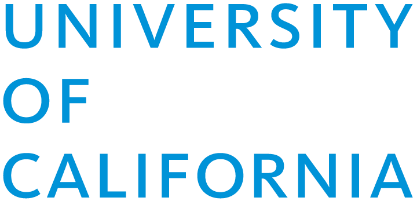 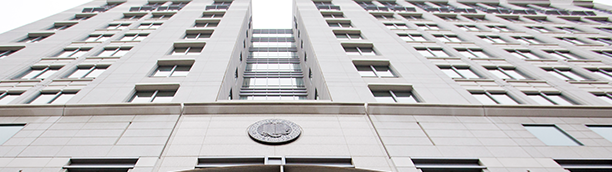 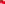 Any activity by UC or a UC employee that:Significantly violates University policyViolates a state or federal law or regulation, such as:CorruptionMalfeasanceBriberyTheft or Misuse of government propertyFraudCoercionConversionDemonstrates economic waste, or involves gross misconduct, gross incompetence, or gross inefficiencyHow You Can ReportIn writing or verballyWith as much specific factual information as possibleAnonymously, if preferredProtection from RetaliationIf you believe you have been retaliated against for reporting an improper activity, you may file a complaint with your Locally Designated Official, your Human Resources or Academic Personnel office, or your supervisor.Where You Can ReportSystemwide Whistleblower Hotline:universityofcalifornia.edu/hotline (800) 403-4744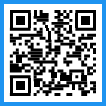 Systemwide Locally Designated Official
Nathan Brostromldo@ucop.edu / (510) 987-9029Senior Vice President & Chief Compliance& Audit Officer Alexander Bustamanteecas@ucop.edu / (510) 987-0480Academic Personnel: Nick Weston-DawkesNicholas.Weston-Dawkes@ucop.edu / (510) 987-9086Your SupervisorOther Reporting MechanismsCalifornia State Auditor’s Whistleblower Hotline:auditor.ca.gov/hotline or (800) 952-5665California Attorney General’s Hotline:(800) 952-5225You may also report fraud, waste & abuse involving specific Federal programs directly. Information on Federal whistleblower programs can be found at ucop.edu/uc-whistleblower/index.html. 